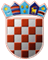             REPUBLIKA HRVATSKA
BJELOVARSKO-BILOGORSKA ŽUPANIJA
                 OPĆINA ROVIŠĆE
                 Općinski načelnikKLASA: 320-01/23-01/3
URBROJ: 2103-14-03-23-4Rovišće, 30. listopada 2023.	Temeljem Programa potpora male vrijednosti u poljoprivredi na području Općine Rovišće za razdoblje 2023. – 2025. godine („Službeni glasnik Općine Rovišće“ broj 4/23) i članka 44. stavak 4. točka 2. Statuta Općine Rovišće („Službeni glasnik Općine Rovišće“ broj 4/19 – pročišćeni tekst, 1/21 i 4/21), općinski načelnik     r a s p i s u j eJAVNI POZIVZA DODJELU POTPORA MALE VRIJEDNOSTI U POLJOPRIVREDINA PODRUČJU OPĆINE ROVIŠĆE ZA 2023. GODINU1. PREDMET JAVNOG POZIVA	Predmet Javnog poziva je dodjela sredstava potpore iz Proračuna Općine Rovišće, potpora male vrijednosti (u daljnjem tekstu: potpora) u poljoprivredi na području Općine Rovišće za 2023. godinu za sljedeće aktivnosti:MJERA 1. Potpora za razvoj stočarstvaPotpora će se odobriti korisniku za subvencioniranje troškova kupnje stoke i oteljenja. 
Potpora za podmirenje troškova kupnje stoke, odnosno oteljenja, iznosi: 1. do 150,00 eura za svaku kupljenju junicu i/ili tele,2. do 50,00 eura za svaku kupljenu suprasnu nazimicu i/ili rasplodnog nerasta,3. do 150,00 eura za svaku oteljenu junicu,4. do 30,00 eura za svaku kupljenju šilježicu ili rasplodnog ovna.Maksimalni iznos potpore iznosi do 1.500,00 eura za do 10 grla po poljoprivrednom gospodarstvu u jednoj kalendarskoj godini. 					Uvjeti za dodjelu potpore su: kupnja, odnosno oteljenje, treba biti izvršeno u tekućoj godini, a prije podnošenja zahtjeva za isplatu,potpora će se isplaćivati po ispostavljenom originalnom računu od strane prodavatelja sa dokazom o plaćanju u slučaju kupnje, a u slučaju oteljenja specifikaciju veterinara o obavljenoj usluzi, sa pripadajućim brojevima usluga i datumom usluge.za svaku oteljenu junicu dostavlja se Potvrda o prvotelki koja se potvrđuje od strane Hrvatske agencije za poljoprivredu i hranu. MJERA 2. Potpora očuvanju stočarstvaPotpora će se odobriti korisniku za subvencioniranje troškova umjetnog osjemenjivanja stoke.Potpora za podmirenje troškova umjetnog osjemenjivanja stoke iznosi:do 10,00 eura za umjetno osjemenjivanje goveda po plotkinji,do 6,00 eura za umjetno osjemenjivanje svinja po plotkinji,do 3,00 eura za sjeme nerasta za obavljanje umjetnog osjemenjivanja svinja na vlastitom stadu po plotkinji.Maksimalni iznos potpore iznosi do 200,00 eura za do 20 grla po poljoprivrednom gospodarstvu u jednoj kalendarskoj godini. Uvjeti za dodjelu potpore su: osjemenjivanje treba biti izvršeno u tekućoj godini, a prije podnošenja zahtjeva za isplatu,potpora će se isplaćivati po ispostavljenom originalnom računu od strane veterinara sa specifikacijom obavljenih usluga te sa priloženom potvrdom o plaćanju istih.MJERA 3. Potpora povrtlarskoj i voćarskoj proizvodnjiPotpora će se odobriti korisniku za subvencioniranje troškova nabave certificiranih sjemenki i sadnica. 										
Potpora za podmirenje troškova u voćarskoj i povrtlarskoj proizvodnji iznosi:	1. do 265,00 eura za nabavu certificiranih sjemenki,             2. do 265,00 eura za nabavu certificiranih sadnica.Maksimalni iznos potpore iznosi do 265,00 eura godišnje po jednom obiteljskom poljoprivrednom gospodarstvu.Uvjeti za dodjelu potpore su:nabava sadnica i sjemenki treba biti izvršena u tekućoj godini, a prije podnošenja zahtjeva za isplatu,potpora će se isplaćivati po ispostavljenom originalnom računu od strane prodavatelja sa priloženom potvrdom o plaćanju istih.MJERA 4. Potpora očuvanju pčelinjeg fondaPotpora će se odobriti korisniku za subvencioniranje pčelinjih zajednica.				Potpora za očuvanje pčelinjeg fonda iznosi: 1. do 7,00 eura za svaku pčelinju zajednicu upisanu u Evidenciju pčelara i pčelinjaka Hrvatskog pčelarskog saveza.	Maksimalni iznos potpore iznosi do 265,00 eura godišnje po jednom obiteljskom poljoprivrednom gospodarstvu.Uvjeti za dodjelu potpore su:korisnici moraju biti upisani u Evidenciju pčelara i pčelinjaka Hrvatskog pčelarskog saveza,korisnici moraju dostaviti dokument Hrvatskog pčelarskog saveza iz kojega je vidljiv broj pčelinjih zajednica koje imaju. MJERA 5. Potpora za unapređenje i čuvanje kvalitete poljoprivrednih proizvodaPotpora će se odobriti korisniku za subvencioniranje troškova nabave opreme za poljoprivredne proizvode. Potpora za podmirenje troškova opreme iznosi:1. do 660,00 eura za nabavu nove opreme za hlađenje, zamrzavanje, čišćenje, sušenje i skladištenje poljoprivrednih proizvoda.Maksimalni iznos potpore iznosi do 660,00 eura godišnje po jednom obiteljskom poljoprivrednom gospodarstvu.Uvjeti za dodjelu potpore su: nabava opreme treba biti izvršena u tekućoj godini, a prije podnošenja zahtjeva za isplatu,potpora će se isplaćivati po ispostavljenom originalnom računu dobavljača opreme sa priloženom potvrdom o plaćanju istih.MJERA 6. Potpora za kupnju priključne poljoprivredne mehanizacije Potpora će se odobriti korisniku za subvencioniranje troškova nabave nove ili rabljene priključne mehanizacije (oprema za osnovnu i dopunsku obradu tla, za sjetvu i sadnju, za košnju, za zaštitu bilja, za žetvu i berbu, za transport proizvoda i sl.). Potpora za podmirenje troškova nabave opreme iznosi:	1. do 660,00 eura za nabavu nove priključne mehanizacije,	2. do 400,00 eura za nabavu rabljene priključne mehanizacije.  Maksimalni iznos potpore iznosi do 660,00 eura godišnje po jednom obiteljskom poljoprivrednom gospodarstvu.Uvjeti za dodjelu potpore su: nabava opreme treba biti izvršena u tekućoj godini, a prije podnošenja zahtjeva za isplatu,potpora će se isplaćivati po ispostavljenom originalnom računu dobavljača opreme sa priloženom potvrdom o plaćanju.MJERA 7. Potpora za analizu poljoprivrednog tlaPotpora će se odobriti korisniku za subvencioniranje troškova analize poljoprivrednog tla. Potpora za podmirivanje troškova analize tla iznosi:					        1. do 30,00 eura za trošak jedne analize.
Maksimalni iznos potpore iznosi do 300,00 eura za do 10 analiza poljoprivrednog tla po poljoprivrednom gospodarstvu u jednoj kalendarskoj godini.				  Uvjeti za dodjelu potpore su:	
a) analiza tla treba biti izvršena u tekućoj godini, a prije podnošenja zahtjeva za isplatu,   
b) potpora će se isplaćivati po ispostavljenom originalnom računu analize koju provode ovlašteni laboratoriji (institucije) na području Republike Hrvatske sa priloženom potvrdom o plaćanju.2. KORISNICI POTPORA	Korisnici naprijed navedenih potpora mogu biti poljoprivredna gospodarstva upisana u Upisnik poljoprivrednih gospodarstava sa sjedištem i poljoprivrednom proizvodnjom (poljoprivredno zemljište, nasadi, gospodarski objekti i sl.) na području Općine Rovišće, a koja zadovoljavaju kriterije propisane za pojedine aktivnosti.										Poljoprivredno gospodarstvo obuhvaća slijedeće subjekte u poljoprivrednoj proizvodnji: obiteljska poljoprivredna gospodarstva, obrte, trgovačka društva i zadruge registrirane za obavljanje poljoprivredne djelatnosti.	Pojedini korisnik potpore može kombinirati korištenje svih mjera navedenih u ovom Javnom pozivu do maksimalnog godišnjeg iznosa od 1.500,00 eura koji mu može biti isplaćen.	Korisnici potpora dužni su voditi računa o ograničenju potpora male vrijednosti do 20.000 eura u kunskoj protuvrijednosti tijekom razdoblja od tri fiskalne godine (EU 1408/13, EU 2019/316). U skladu s načelom izbjegavanja dvostrukog financiranja, propisanog člankom 21. stavkom 3. Zakona o poljoprivredi („Narodne novine, br. 118/18, 42/20, 127/20, 52/21 i 152/22), prihvatljivi zahtjevi za subvencioniranje su samo oni koji nisu subvencionirani od strane Europskog poljoprivrednog fonda za ruralni razvoj (EPFRR) i mjerama propisanim Programom ruralnog razvoja RH 2020.-2027. te iz nekog drugog izvora financiranja. Općina Rovišće u obvezi je korisniku potpore dostaviti obavijest da mu je dodijeljena potpora male vrijednosti sukladno Uredbi de minimis.3. POTREBNA DOKUMENTACIJAKorisnici potpora prilažu sljedeću dokumentaciju, zavisno od mjere za koju se traži potpora:Popunjeni obrazac zahtjeva za potporu ovisno o mjeri na koju se prijavljuje,Presliku osobne iskaznice – za fizičke osobe,Presliku rješenja o Upis u sudski registar – za pravne osobe,Presliku rješenja o upisu u Upisnik poljoprivrednih gospodarstava,Kopiju žiro računa sa pripadajućim IBAN-om,Potvrdu nadležne Porezne uprave o nepostojanju duga po osnovi javnih davanja,Potvrdu da korisnik nema nepodmirenih obaveza prema Općini Rovišće – izdat će ju Jedinstveni upravni odjel kod provjere zahtjeva i priložiti dostavljenoj dokumentaciji,Izjava o iznosima dodijeljenih potpora male vrijednosti (de minimis) u sektoru poljoprivrede iz drugih izvora (dokaz da podnositelj zahtjeva nije za istu svrhu primio potporu),Druge dokumente propisane za određene vidove potpora kao što su potvrda o prvotelki (potvrđuje ju Hrvatska agencija za poljoprivredu i hranu), originalni računi roba/usluge izdani u tekućoj godini sa dokazom o plaćanju istih i dr.	Propisani obrazac zahtjeva i izjava moraju biti ispisani i potpisani od prijavitelja. Za svaku pojedinu Mjeru na mrežnoj stranici Općine Rovišće bit će objavljen obrazac zahtjeva s detaljnom dokumentacijom koju korisnik mora dostaviti.4. NAČIN, MJESTO I ROK PODNOŠENJA ZAHTJEVASve propisane i objavljene obrasce za prijavu koji su popunjeni, potpisani i ovjereni od strane podnositelja zahtjeva za potporu zajedno sa traženom dokumentacijom dostavljaju se na e-mail: poljoprivreda@opcina-rovisce.hr ili preporučeno putem pošte na adresu:                                                              OPĆINA ROVIŠĆE                                                                                                                                    	                                 Trg hrvatskih branitelja 2, 43212 Rovišće			„Javni poziv za dodjelu potpora male vrijednosti u poljoprivredi na području 					Općine	Rovišće za 2023. godinu“U slučaju nepotpune prijave Jedinstveni upravni odjel upućuje pisani ili usmeni poziv za dopunu. Podnositelj prijave je dužan dopuniti prijavu u roku 3 dana od dana primitka pisanog ili usmenog poziva za dopunu. Ukoliko u navedenom roku nije dostavljena tražena dokumentacija prijava će se smatrati nepotpunom. Podnositelji prijava, onih što su nepotpune i nepravovremene, onih što ne ispunjavaju uvjete i onih što nisu podnesene na propisani način, bit će pisano obaviješteni o neuvrštavanju na prijedlog Liste korisnika o dodjeli potpora male vrijednosti u poljoprivredi na području Općine Rovišće.Ovaj Javni poziv objavljuje se na internetskim stranicama Općine Rovišće.Javni poziv otvoren je od 30. listopada do 20. studenog 2023. godine ili do iskorištenja sredstava osiguranih proračunom.5. ODOBRAVANJE POTPORA	Sredstva za dodjelu potpora male vrijednosti u poljoprivredi osigurana su u Proračunu Općine Rovišće, Program 1007 Poticanje i razvoj gospodarstva, Aktivnost A100701 Poticanje poljoprivredne proizvodnje.Postupak obrade podnesenih zahtjeva provodi Jedinstveni upravni odjel, koji razmatra zaprimljene zahtjeve, utvrđuje njihovu pravovremenost, potpunost dokumentacije, udovoljavanje  propisanim uvjetima, iznos prihvatljivih troškova, te predlaže općinskom načelniku dodjelu potpora. Odluka općinskog načelnika je konačna i podnositelji zahtjeva nemaju pravo prigovora, a potpora se isplaćuje jednokratno.6. PRIJELAZNE I ZAVRŠNE ODREDBEAdministrativnu i terensku kontrolu namjenskog trošenja potpore provodi Jedinstveni upravni odjel koji je ovlašten procijeniti vjerodostojnost dostavljene dokumentacije i dokaza, te je u slučaju sumnje u vjerodostojnost ovlašten odbaciti zahtjev. Ukoliko nakon pregleda dostavljene dokumentacije od strane korisnika i izvršene kontrole na terenu Jedinstveni upravni odjel Općine Rovišće utvrdi nepravilnosti u postupku korištenja potpore, općinski načelnik utvrditi će obvezu povrata dobivenih sredstava potpore.   7. INFORMACIJE	Sve informacije mogu se dobiti u Jedinstvenom upravnom odjelu Općine Rovišće, na broj telefona 878-079 ili na e-mail: poljoprivreda@opcina-rovisce.hrOPĆINSKI NAČELNIK								    OPĆINSKI NAČELNIK							        	        Slavko Prišćan, v.r.